Colegio Emilia Riquelme.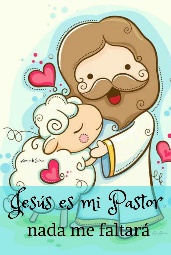 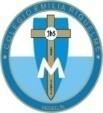 Taller de Tecnología e informática.Grado: Preescolar.Nuestra clase en el horario normal son los jueves de 10:40 a 11:30 a.m. Gracias por su apoyo.Un saludo enorme y Dios los guarde.Correo: pbustamante@campus.com.co (por favor en el asunto del correo escribir nombre apellido y grado. Gracias)Esta clase será virtual por zoom a las 10:40 am. Más adelante les comparto el enlace con la profe.Fecha 02 de julio DE 2020.Saludo: oración.Tema: El emprendimiento.Identifica que es el emprendimiento.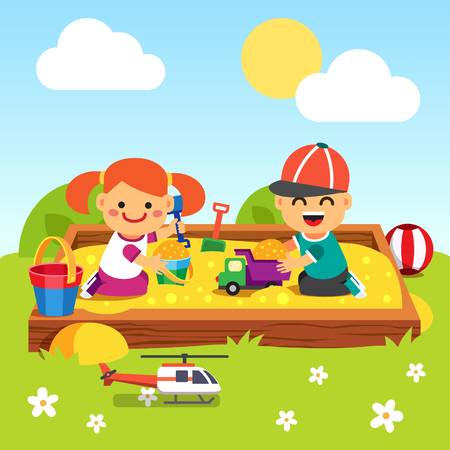 Video:https://www.youtube.com/watch?v=bL3tCdzBASEpregunta para que compartamos en zoom.Ve pensando que profesión te gustaría ejercer cuando seas grande y por qué.